16th European Regional Conference 2019
16ème Conférence Régionale Européenne 2019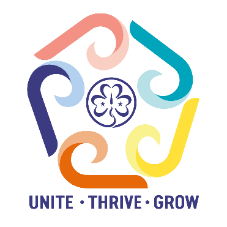 PROPOSED MOTIONS FORM / FORMULAIRE DE PROPOSITION DE MOTIONPlease refer to the Rules of Procedure before submitting this formProposed motions related to policy, the WAGGGS Constitution, or which require significant research will not be consideredYou must complete a new form for each new proposed motion you wish to submit You must submit this form by 9am Tuesday 27 August 2019, ideally electronically via procedural.europe@wagggs.org or in person to a member of the Procedural TeamMerci de vous référer aux Règles de Procédures avant de soumettre ce formulaire.Les propositions de motions relatives à la politique, aux Statuts de l'AMGE, ou nécessitant des recherches approfondies ne seront pas prises en compte.Vous devez compléter un nouveau formulaire pour chaque nouvelle proposition de motion que vous souhaitez soumettre.Vous devez soumettre ce formulaire d’ici le mardi 27 août 2019 à 9h, idéalement par voie électronique à procedural.europe@wagggs.org ou en personne à une membre de l’Equipe des Procédures.Submitted by / Soumis par:Name of Member Organization / Nom de l’Organisation MembreName of proposed motion / Nom de la proposition de motionProposed Motion / Proposition de motionThis is where you write what you want the Conference to decide, formulated as: the Conference decides to/the Conference tasks the Regional Committee to/the Conference states that…In other words, here you write what the Conference should decide. / C’est là que vous écrivez ce que vous voulez que la Conférence décide, formulé ainsi : la Conférence décide de/la Conférence charge le Comité régional de/la Conférence déclare que… En d’autres termes, vous écrivez ici ce que la Conférence doit décider.Proposed Motion / Proposition de motionThis is where you write what you want the Conference to decide, formulated as: the Conference decides to/the Conference tasks the Regional Committee to/the Conference states that…In other words, here you write what the Conference should decide. / C’est là que vous écrivez ce que vous voulez que la Conférence décide, formulé ainsi : la Conférence décide de/la Conférence charge le Comité régional de/la Conférence déclare que… En d’autres termes, vous écrivez ici ce que la Conférence doit décider.Background Information / Informations sur le contexteThis is where you explain the background to your suggested motion and the reasons for other MOs to vote yes for your suggestion. In other words, here you write why the Conference should vote as you propose it to. / C'est ici que vous expliquez le contexte de votre proposition de motion et les raisons pour lesquelles les autres OM devraient voter en faveur de votre suggestion. En d’autres termes, vous écrivez ici pourquoi la Conférence devrait voter selon votre proposition. Background Information / Informations sur le contexteThis is where you explain the background to your suggested motion and the reasons for other MOs to vote yes for your suggestion. In other words, here you write why the Conference should vote as you propose it to. / C'est ici que vous expliquez le contexte de votre proposition de motion et les raisons pour lesquelles les autres OM devraient voter en faveur de votre suggestion. En d’autres termes, vous écrivez ici pourquoi la Conférence devrait voter selon votre proposition. Signature / SignatureName / NomPosition in MO / Position dans l’OMDate / DateContact details (email and phone number) if the Procedural Team needs to contact you.Coordonnées (email et numéro de téléphone) si l'équipe des procédures doit vous contacter.